COURSE NUMBER:	SPM 573COURSE NAME:	Research In Community HealthTERM/YEAR:	Summer 2015CREDITS:	4LECTURE ROOM:	SPM 106 – Miami Shores	HEC OP 124 - St. Petersburg	SSM Classroom A – St. CroixLECTURE SCHEDULE:	Tuesday 11 am- 12:20 PM	Friday      9 am- 11:50 AM	Except as notedINSTRUCTOR INFORMATIONNAME:		William Demshok, MS, PA-COFFICE ADDRESS:		SPM 206OFFICE TELEPHONE:	305-899-3259EMAIL:		wdemshok@mail.barry.eduOFFICE HOURS:		Monday:   7AM- 12 noon	Tuesday: 1 PM- 4 PM	Thursday: 7 AM- 11:30 AM	Friday:      7 AM- 4 PM	By appointmentNAME:                                      Jeremy Montague, PhDOFFICE ADDRESS:	                 Wiegand Hall 226OFFICE TELEPHONE:	305-899-3218EMAIL:	                                      jmontague@mail.barry.eduOFFICE HOURS:                      Immediately after class and by email/ appointmentNAME:                                      Richard Fien MD, MPH, FACCOFFICE ADDRESS:	                 SPM 244OFFICE TELEPHONE:	305-899-4068EMAIL:		rfien@mail.barry.edu	OFFICE HOURS:                      TBANAME:                                      Shani FlemingOFFICE ADDRESS:	                 SSM STXOFFICE TELEPHONE:	340-692-5060EMAIL:		shfleming@barry.edu	OFFICE HOURS:                      TBANAME:                                      Ester M. Ellis PhDOFFICE ADDRESS:	                 USVI Health Department, St. CroixOFFICE TELEPHONE:	340-773-1331 x 3241EMAIL:		               ester.ellis@doh.vi.govCOURSE/CATALOG DESCRIPTIONAn introduction to public health issues, epidemiology, and research methods related to the Physician Assistant practice. This course will provide the PA student with an overview of research designs and analytical statistics, incidence and patterns of disease states in populations and the practical application of this information to public health issues in the clinical setting. The PA student will be able to review and critique medical literature and studies for their validity and clinical significance.ARTICULATION OF UNIVERSITY MISSIONThe didactic courses of the Physician Assistant Program promote the mission and values of Barry University.  The Core commitments of “Knowledge and Truth”, “Inclusive Community”, Social Justice”, and “Collaborative Service” are reflected in the learning objectives, lecture content, text selection, and faculty diversity. Collaborative Service is promoted through public health initiatives between health care providers and local, state, and national health organizations.  Inclusive Community and Social justice are explored in cultural and ethical considerations of public health.  Knowledge and Truth are promoted in research methods and evaluation of medical studies. GENERAL GOALS OF THE COURSEUpon completion of this course, the student will be able to:Understand, utilize, and critique evidence based researchUtilize culturally sensitive and equitable clinical preventive services and health promotion in patient careUnderstand and utilize the local, state, national, and state wide public health organizations and systems which promote public health and provide resourcesDiscuss and prioritize the most important local, national, and international public health concerns CITED TEXTS AND REFERENCES/ ONLINE RESOURCESBohnenblust.  2005.  Basic Statistics for the Health Sciences (5th edition).  McGraw-Hill/Mayfield Publishing Company, Mountain View, CA.  ISBN 0072985437. (note: this is the most recent edition of a widely-used textbook).  A copy of this textbook is available for consultation on each campus.US preventive Services Task Force (USPSTF) website:http://epss.ahrq.gov/ePSS/GetResults.do;jsessionid=cd7f14f83f015eb22e09064a52b754b8f9332049cbd32a9c75ac7e6f3254753d.e38OahaOc3mRc40MahaRbh8MaxqPe6fznA5Pp7ftolbGmkTy?method=search&new=trueOral Health Curriculum:http://smilesforlifeoralhealth.talariainc.com/buildcontent.aspx?pagekey=62949&lastpagekey=62948&userkey=11484900&sessionkey=2236631&tut=555&customerkey=84&custsitegroupkey=0nutirionmd.org: free recipes and CMEshttp://www.nutritioncme.org/Outbreak Summary Form:http://www.azdhs.gov/phs/oids/pdf/forms/outbreakreport.pdfAHEC smoking cessation modules (see “assignment” tab in Canvas)Health Literacy Online Training CME (1.25 hours)http://www.cdc.gov/healthliteracy/training/EVALUATION CRITERIA COURSE REQUIREMENTS: Health Promotion and Disease Prevention (HPDP)It is expected that students actively participate in class activities and discussions. Handouts and other materials are the responsibility of the student.  Class notices and materials may be sent to students via Canvas and Barry University email, so check your student email (including junk mail) or forward it to the email address you are likely to check. Assignments: each has a due date and time.  Any assignment handed in late will cause a loss of 1 point on that assignment and 1 point for each additional day after the due date and time. Assignments during conferences, such as AAPA, must be turned in at the due date. Exams.  There will be one cumulative, open book, open resource exam.  The exam will be drawn from lectures, class activities, and readings.  The exam will be a 50 question, multiple choice test in CPAST or Canvas.Laptop computers are required for all classes.  The Turning Point technology will be utilized.  Not all Power Point lectures will available before class, as to encourage participation and critical thinking.  If not done before, Power Point lectures will be posted immediately after class.  If you have learning disability and/or need special assistance, please notify the instructor by the end of the second week of the semester or consult with the University’s Student Disabilities Services COURSE STRUCTURE:Assigned reading will be listed on the course schedule by topic.  Students may be assigned problems that are expected to be solved in group format based on the theories covered and presented in class.Students will be evaluated on the following:     Assignments                            				50 points      Final Exam                                        			50 points                                          	  		 Total   100 Points (50% of Course Grade)COURSE REQUIREMENTS: Research Methods and Epidemiology (RME):EVALUATION CRITERIA, Research Methods & Epidemiology (RME): The final semester grade component for RME (50% of the SPM 573 course) will be calculated as:0.80 = the average percentage correct of the FOUR highest exam scores out of SIX weekly exams (the lowest exam score will be dropped).0.10 = the percentage score on the first take-home assignment report (using the Honolulu Heart Study spreadsheet)0.10 = the percentage score on the second take-home assignment report (using the U.S. Census Counties data spreadsheet)= 1.00+ up to 0.05 extra-credit = the percentage score on the OPTIONAL EXTRA-CREDIT take-home assignment report (using the international health spreadsheet)WEEKLY ONLINE EXAMS, Research Methods & Epidemiology (RME) I expect all SPM-RME 573 students to operate on the Honor System…Students may NOT write out, copy, snip, save, or otherwise electronically duplicate any online question or answer to any SPM-RME 573 online weekly exam.Students may NOT discuss or exchange information concerning any question or answer (the answer key will be released to all students after the test time has closed).Students may NOT search out or consult questions or answers from previous semesters of SPM-RME 573.Any violation to these conditions represents a serious academic offense, and will result in a zero (F) in SPM-RME 573.The six scheduled weekly exams will be completed online in Canvas within a 81-hour time window (beginning 12:00 pm on Friday afternoon and ending three days later at 11:00 pm on Monday evening).The exams are NOT comprehensive; each exam will cover ONLY the content of that lecture slide set presented in that week’s lecture.The student may take the exam on the computer and setting of his/her choice (at home, on campus, in a public library, in an internet cafe, in a Starbucks, etc.)Each exam will consist of 20 multiple-choice questions.All exams are OPEN-NOTE, OPEN-BOOK format - the student may use any and all slide sets, notes, online resources, etc., during the exam.A missed exam (for ANY reason) will be recorded as a ZERO, and may be used as the dropped score - there are NO MAKE-UPS for a missed exam.TAKE-HOME ASSIGNED REPORTS, Research Methods & Epidemiology (RME): The instructions for required format and content (as well as SAMPLE assigned reports) are posted at the "Assigned Reports" hyperlink.  Each student has been assigned to a particular "report set," which includes:comparison of biomedical data for the 100 men in the Honolulu Heart Study (HHS) Excel spreadsheet;comparison of epidemiological measures from 3,146 counties in the U.S. Counties Excel spreadsheet; and third Excel dataset available for the OPTIONAL, EXTRA-CREDIT assignment (see details below); this assignment uses data from 3,146 counties in the U.S. Counties Excel spreadsheet.  The assignment due-dates are posted at the "Assigned Reports" hyperlink.  Successful completion of the assignments report will be based on the student's ability to sort the required data and generate a brief analysis of the assigned comparison. The assignment assumes the student has the basic understanding of and skills in sorting rows and columns of data in an Excel spreadsheet (in particular, we will use the Excel “Pivot Table” technique in the first two assignments students are encouraged to use their Excel “help” buttons to explore the concept of the “Pivot-Table.”GRADING SCALEThe following grading scale for didactic courses applies to all students enrolled in the Barry University Physician Assistant unless otherwise disqualified by conditions specified by the Associate Academic Dean, as noted in the Barry University Graduate Catalog.  Students should consult the catalog or their academic advisor concerning appropriate grading scales.	100-90%	A	89.99-80%	B	79.99-70%	C	69.99-66%	D	less than 66%	FACADEMIC DISHONESTY POLICY Cheating and Plagiarism: DefinitionsCheating is defined as the attempt, successful or not, to give or obtain aid and/or information by illicit means in meeting any academic requirements, including examinations. Cheating includes falsifying reports and documents.Plagiarism is defined as the use, without proper acknowledgement, of the ideas, phrases, sentences, or larger units of discourse from another writer or speaker. Plagiarism includes the unauthorized copying of software and the violation of copyright laws.An Incident of Cheating or PlagiarismAn incident upon which a faculty member may take action will be an event which the faculty member witnesses or has written evidence to support. A faculty member must observe this evidence directly and may not take action solely on the report of another party.Procedures for Handling Cheating and PlagiarismAny faculty member discovering a case of suspected cheating or plagiarism shall make a responsible effort to confront the student with the evidence within five working days. If the student can explain the incident to the satisfaction of the faculty member, no further action is warranted. If the student denies cheating and the faculty member continues to believe cheating has occurred, the faculty member will send an Academic Dishonesty Form to the faculty member’s dean. The process is described more fully in the relevant graduate catalog section.Responsibilities of the FacultyFaculty should, at the beginning of each course and on the syllabus, explain plagiarism and cheating, andthe penalties for such behavior and refer students to University publications which state the policies. Faculty should do everything within reason to prevent cheating and plagiarism.Responsibilities of StudentsStudents are responsible for knowing the policies regarding cheating and plagiarism and the penalties for such behavior. Failure of an individual faculty member to remind the student as to what constitutes cheating and plagiarism does not relieve the student of this responsibility. Students must take care not to provide opportunities for others to cheat. Students must inform the faculty member if cheating or plagiarism is taking place.Please consult the Student Didactic manual for the full policy on dishonesty, cheating, and plagiarism.Student Behavior Policy:All Barry University students are expected to behave according to accepted norms that ensure a climate wherein all can exercise their right to learn.  Disruptive behavior is not acceptable in the classroom.  Students engaging in such behavior may be asked to leave or may be moved from the class by security personnel.  Actions such as violence, shouting, use of cell phones and/or beepers, using profanity, interrupting, and any other behavior that the instructor believes creates an unpleasant environment in the classroom will be grounds for withdrawal from the course, judicial proceedings, or failure of the course.Disability Statement: Students with documented special learning needs should contact the Barry University Office of Disabilities Services (305) 899-3488 to arrange for accommodations.DISCLAIMERThis syllabus is subject to change at the discretion of the professor.SPM 573 Research In Community HealthLECTURE & EXAM SCHEDULEClass of 2016	Summer 2015**insert additional rows if needed, copy contents, across so drop down menu continuesSPM 573 Research In Community HealthAPPENDIX 1:  LEARNING OBJECTIVES BY TOPICClass of 2016 	Summer 2015Upon completion of the course, students successful in the course will: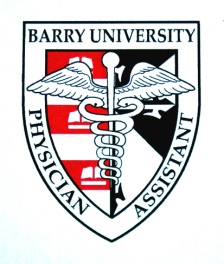 BARRY UNIVERSITY PHYSICIAN ASSISTANT PROGRAM#Day/DateDrop Down MenuStart Time Stop TimeTopicFacultyInitialsAssignment111 AM – 12:20 PMIntroduction to Health Promotion, Disease Prevention,  Mortality and Morbidity, Healthy People 2020WDPBL due May 14th before 11 AM10 pointsRead about Motivational http://www.nova.edu/gsc/forms/mi_rationale_techniques.pdf InterviewingWatch 2 You Tube videos: http://youtu.be/g-6Nxp9DBvohttp://youtu.be/dm-rJJPCuTE29 AM – 11:50 AMIntroduction to clinical epidemiology; nature of epidemiological data; epidemiological sampling; the null hypothesis in epidemiologyJMRME assignment 1(due week 3)Online slide set test 1 311AM-12:20 PMBehavioral Change and MotivationWDHPDP Assignment: Behavior Change (5 points) due Tuesday May 19th before 11 AMRead before May 27th:  Knowing Your Chances and Don’t Give More Patients Statins
http://www.nytimes.com/2013/11/14/opinion/dont-give-more-patients-statins.html?_r=149 AM- 11:50 AMStatistical inference; the nature of statistical significance; probability and sampling; statistical distributions in epidemiologyJMOnline slide set test 2511AM-12:20 PMCommunicable Disease Prevention/ Immunization/ Health ScreeningWD69 AM- 11:50 AMOne-sample and two-sample hypotheses; t-testing and comparison of means;  introduction to public health screeningJMOnline slide set test 3711AM-12:20 PMPublic Health Scavenger HuntWDComplete assignment with PBL group and upload to Canvas89 AM- 11:50 AMEpidemiological patterns of infectious and non-infectious disorders; models for infectious diseasesJMOnline slide set test 4911AM-12:20 PMNon Intentional Injuries RF109 AM- 11:50 AMRetrospective vs. prospective designsJMOnline slide set test 5Complete Smoking Cessation Modules by Friday June 12th at 9 AM1111AM-12:20 PMIntentional Injuries RF129 AM- 11:50 AMThe randomized clinical trial: RCTJMOnline slide set test 61311AM-12:20 PMCommunicable Disease Reporting and Outbreaks.EE149 AM- 11:50 AMDiet, Exercise and Obesity  WD1511AM-12:20 PMNo ClassOral Health Curriculum, 5 points, due Tuesday July 7th at 11 AM16No ClassNutrition CME, 10 points, due Friday July Friday 11th before 9 AM1711AM-12:20 PMEnvironmental Public HealthRFOral Health Curriculum, 5 points, due Tuesday July 7th at 11 AM189 AM-12 PMPublic Health Issues Related to Culture/ Ethnicity/ Access and Health DisparitiesSF1911AM-12:20 PMGlobal Health IssuesWDBL209AM- 11:50 AMBrunch Forks Over Knives Movie WDHealthy Brunch recipe/ nutritional benefit and reflection paper, 10 points total, due by 4 PM. If absent, 10 points off your final cumulative score in HPDP.211-2:00 PMFinal exam: open resourceTOPIC#OBJECTIVELimit each objective to 3 lines, no bullets, text only.    ARC-PA 4TH Standard(as a list)BlueprintTaskBlueprintOrgan SystemBloom’sTaxonomyCourse IntroductionList the top ten causes of mortality in the United States as a way of impacting early mortality and morbidityDiscuss the World Health Organization definition of health in assessing a patientList the determinants of health and give an example of each: policy, social, health services, individual, biology/ geneticsUtilize the CDC Healthy People 2020 website for health priorities and patient preventive medicine resources Introduction to clinical epidemiology; nature of epidemiological data; epidemiological sampling; the null hypothesis in epidemiologyUnderstand and apply appropriate sampling methods in medical statistics and epidemiologyCommunicable Disease Prevention/ Immunization/ Health Screening Provide appropriate age related health screenings to assess individuals’ disease risks Identify the primary, secondary and tertiary levels of disease prevention and give an example of eachCounsel patient regarding medical screening Describe incidence, prevalence, sensitivity, specificity, false positive, false negative, positive predictive value, negative predictive value, number needed to treat, number needed to screen, absolute and relative risk reductionUtilize the USPSTF electronic site for screening recommendations for patients of different ages. Understand the different categories of preventive screenings and interventions (A, B, C, D, and  I) when ordering health screeningsDiscuss the advantages and limitations of health screeningsDiscuss the pros and cons of vaccinations with patients or their parents when applicable. Employ the vaccine Adverse Event Reporting System (VAERS)Statistical inference; the nature of statistical significance; probability and sampling; statistical distributions in epidemiologyUnderstand and apply the concepts of probability, hypothesis testing and statistical significanceTheories and Practicalities of Behavioral Change and MotivationIdentify the “five levels of change” and how to counsel a patient for each level Utilize motivational interviewing in patient health counseling and inciting behavior changeAssist a patient in developing a plan for successful behavior change: time frame, measurable results, action plan, anticipating obstacles and goal adjustment, commitment, and re- evaluationUnderstand the motivating factors in a patient’s behaviorOne-sample and two-sample hypotheses; t-testing and comparison of means;  introduction to public health screeningIdentify and interpret medical and epidemiological statistical measures related to availability and quality of health servicesIntentional and Non Intentional Injuries Discuss the differences between an injury and an accident and an injury and a disease.Describe the Public Health model of injury Discuss the etiology, epidemiology, clinical presentation and prevention of child abuse and adult violenceIdentify and discuss ways to reduce gun violence in American societyDiscuss the etiology, epidemiology, clinical presentation and prevention of the most common unintentional injuriesUnderstand and describe the Hazard Analysis of Critical Control Points (HACCP) SystemEpidemiological patterns of infectious and non-infectious disorders; models for infectious diseaseUnderstand and identify the primary, secondary and tertiary levels of disease preventionCommunity Based Public Health SystemsRefer a patient with particular public health issues to a community based organizationKnow the different public health resources in the community and their role in disease prevention and treatmentRetrospective vs. prospective designsUnderstand the roles of prospective and retrospective research designs in epidemiologyExercise and Obesity List the CDC guidelines for exercise in adults and children List the predisposing factors of obesity Explain the caloric intake and utilization physiology related to weight gain and lossThe randomized clinical trial: RCTReview and critique published medical and epidemiological research studies, particularly those designed as random clinical trials (RCT)Public Health Issues Related to Culture/ Ethnicity/ Access and Health DisparitiesDiscuss the role of personal and systemic prejudice in health disparityGive examples of cultural destructiveness in healthcare and cite ways to provide culturally sensitive healthcareReview the disease incidence of different races and culturesPlan ways to improve healthcare to minority populationsUnderstand the connection between income level and education related to level of health6Plan ways to impart information to patients with different levels of health literacyN/AN/AAnalyzingEnvironmental Public Health Discuss the environmental impact on public healthUnderstand the phases of a disaster and disaster management cycle.Discuss common environmental health problems: childhood lead poisoning, noise induced hearing loss (NIHL), lightning injuries, acute mountain sickness (AMS) and diving Global Health issuesUnderstand the role of international organizations (WHO, NGOs) in public healthAnalyze systemically significant world-wide public health issues Communicable Disease Reporting and OutbreaksUtilize the local and state public health systems for legally reportable diseasesApply the steps used to investigate an outbreak in a practice case scenarioUnderstand the PA’s role in an outbreak investigationNutrition and Disease PreventionExamine the role which diet plays in the development of chronic diseaseUnderstand the public policies which affect the availability and cost of different foodsCounsel patients on diet changes to prevent and attenuate healthUnderstand the public health risks associated with a meat based dietSmoking CessationUtilize the 5  “A” s of smoking cessation Understand the global tobacco epidemic and the status of cancer controlTo describe the prevalence of tobacco use in the United States and FloridaDescribe the elements of an effective tobacco control programBe Familiar with Best Practices for Comprehensive Tobacco Control Oral Health CurriculumEvaluate, treat and refer common dental conditionsUnderstand the association between oral health and other medical conditionsArticulation of university MissionCollaborative Service is promoted through public health initiatives between health care providers and local, state, and national health organizations.Inclusive Community and Social justice are explored in cultural and ethical considerations of public healthKnowledge and Truth are promoted in research methods and evaluation of medical studies.